ASSOCIATION OF SOUTH  GOVERNMENTS (ASCOG)GRANT APPLICATIONCOMMUNITY EXPANSION OF NUTRITIONAL ASSISTANCE(CENA)State Fiscal Year 2018ASCOGAREA AGENCY ON AGING802 CONTACT:Ken Jones, DirectorArea Agency on AgingPhone: 580-736-7972Fax: 580-252-6170Jone_ke@ascog.org ASCOG Area Agency on Aging (AAA)Community Expansion of Nutrition Assistance (CENA) ProgramState Fiscal Year (SFY) 2018Senior Center Application GuidelinesPURPOSETo provide funding for general improvement of nutritional conditions of eligible senior centers that will assist with: increasing meals served and expanding other needed services for senior residents of the ASCOG planning and service area.Eligible CENA SitesA site must meet the following eligibility criteria:Must submit a complete CENA application to ASCOG AAA.Must qualify as an “Eligible Applicant” as defined below.Must have a current Board of Directors.Must have approved By-Laws.Must comply with other requirements of the ASCOG AAA.“Eligible Applicants” means independent senior center organizations and Title III Multipurpose sites that coordinate senior adult supportive services with ASCOG AAA.   “Eligible Applicants” does NOT include Meals-on-Wheels Programs, Title VI, or Title III Nutrition Centers.  The use of CENA Funds is NOT allowed for these Federally Funded programs.PLEASE SUBMITIn order to respond to this application, proposed Senior Centers must provide the following:Complete Grant Application.  Incomplete applications will not be accepted.A copy of the Senior Center’s current By-Laws.A copy of the Board of Directors meeting minutes authorizing the application and purpose of these funds.A numbered list of seniors, 60 and older, who participate at your senior center.  The list must include the name, address and phone number for each participant.At least one email address must be provided for the main contact person of each center.FUNDING ALLOCATIONWhen approval is received from the Oklahoma State Department of Commerce of the ASCOG CENA budget and list of eligible centers of funding, ASCOG Area Agency on Aging distributes the CENA application to all eligible senior centers and multi-purpose centers in the ASCOG eight county area.Applications are evaluated by ASCOG staff and the ASCOG Board or Executive Committee.  Selection of centers and the amount of funding for each center is determined based on information gathered from the project narrative section of the application and history of need for each center.  Funding amounts for each award will be determined by ASCOG AAA and are based upon the amount appropriated by the legislature, the number of applications received, the number of seniors served, the frequency that meals are served at site, and the type of project.  Priority will be given to senior centers serving meals at least three days per week.  Application narratives must be detailed.  Each center will be notified by letter of the amount of the award and what the award can be expended on.  A formal contract, to be signed by the applicant, will accompany the letter of notification.ALLOWABLE USE OF FUNDSEligible expenditures include, but are not limited to, food, utilities, insurance, equipment, repairs, and maintenance.  This year, a special priority will be given to food, utilities.  Internet service will be treated as a utility.  Equipment purchase using this grant require annual review of inventory and are therefore discouraged due to higher administrative costs.MONITORINGASCOG AAA will monitor Senior Centers and perform random site visits on an annual basis to ensure proper use of funds.  Notification will be given to the Senior Center in advance of the monitoring visit.  Unannounced visits may be performed at the discretion of the AAA Director.  Monitoring reviews will include but is not limited to the following:Review of sign-in sheetsDocumentation of meal services providedDocumentation of utility services at siteDocumentation of completed maintenance or repair workDocumentation of insurance coverageVerification of attendanceReview of invoices or receipts related to reimbursement requestsReview of equipment inventory if applicable.VERIFICATION PROCESSASCOG AAA will verify the eligibility of Senior Centers for the CENA grant based on review of the current Senior Center By-Laws, list of the current Board of Directors, and, if necessary, confirmation that the CENA funds will not be used to support the above mentioned Federally Funded program that are disallowed.CENA QUESTIONS OR ASSISTANCETECHNICALTechnical assistance for your CENA application will be provided by Ken  Jones at jone_ke@ascog.org or 580-736-7972.CONTRACT For any contract questions, please contact Ken Jones at jone_ke@ascog.org  580-736-7962.ACCOUNTANTFor any accounting questions, please contact Nancy Bluml at blum_na@ascog.org or 580-736-7966.SUBMITTAL OF APPLICATIONSubmit completed application by August 31, 2017 to:Ken Jones, DirectorASCOG AAA802 W. Main St.PO Box 1647Duncan OK  73534-1647Association of South Central Oklahoma Governments(ASCOG)Area Agency on AgingCommunity Expansion of Nutritional AssistanceProgram Year 2018Grant Application____________________________			Signature of Authorizing Official				Name:__________________								Title:___________________								Date:___________________Association of South Central Oklahoma Governments(ASCOG)Area Agency on AgingCommunity Expansion of Nutritional Assistance(CENA)PROJECT NARRATIVEDescribe in detail what your center intends to purchase with this grant? If insurance is included in your request, please specify what kind of insurance.  (no funds will be allowed for personnel. ________________________________________________________________________________________________________________________________________________________________________________________________________________________________________________________________________________________________________________________________________________________________________________________________________________________________________________How will the purchase(s) benefit the seniors (60+) that utilize the center? ________________________________________________________________________________________________________________________________________________________________________________________________________________________________________________________________________________________________What other source of income does your center receive other than donations from participants?________________________________________________________________________________________________________________________________________________Approximately how long has your center been in existence?________________________________________________________________________How many seniors (60+) utilize the center on a monthly basis? __________________How often  and when are meals served at your senior center?  (days of the week and times) _______________________________________________Who is the legal owner of the structure and property where the center is located?________________________________________________________________________Application was prepared by: _____________________Phone Number______________Association of South Central Oklahoma Governments(ASCOG)Area Agency on AgingCommunity Expansion of Nutritional AssistanceProgram Year 2018Proposed BudgetList by priority items to be purchased and cost of each item.Association of South  Governments(ASCOG)Area Agency on AgingCommunity Expansion of Nutritional AssistanceProgram Year 2018 Board of DirectorsPresident	Name:____________________________EMAIL__________________________	Address:__________________________ City________________ Zip_________	Telephone:_________________________________________________________Vice President	Name:____________________________EMAIL__________________________	Address:__________________________ City________________ Zip_________	Telephone:_________________________________________________________Secretary	Name:____________________________EMAIL__________________________	Address:__________________________ City________________ Zip_________	Telephone:_________________________________________________________Treasurer	Name:____________________________EMAIL___________________________	Address:__________________________ City________________ Zip_________	Telephone:_________________________________________________________SAMPLE BY-LAWS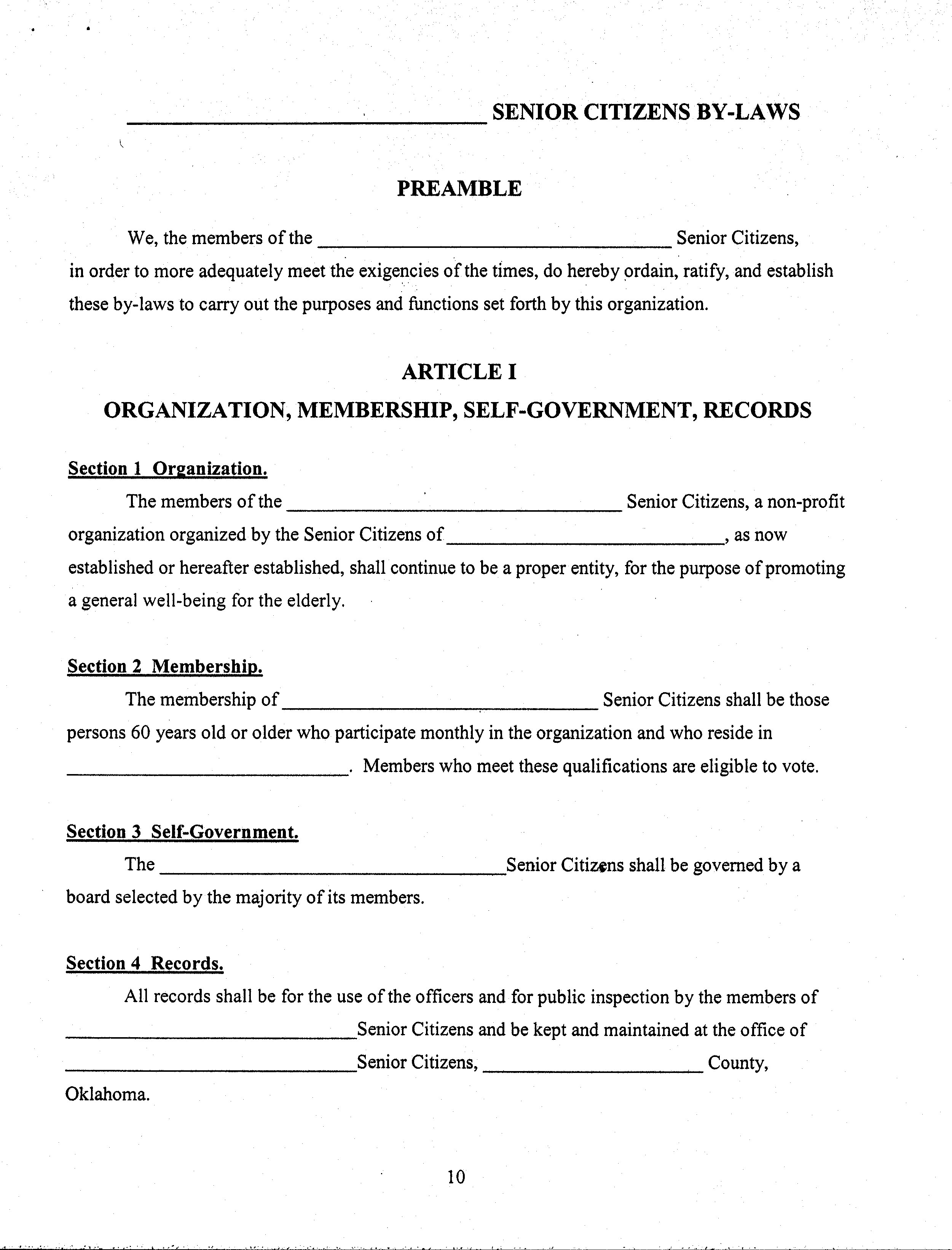 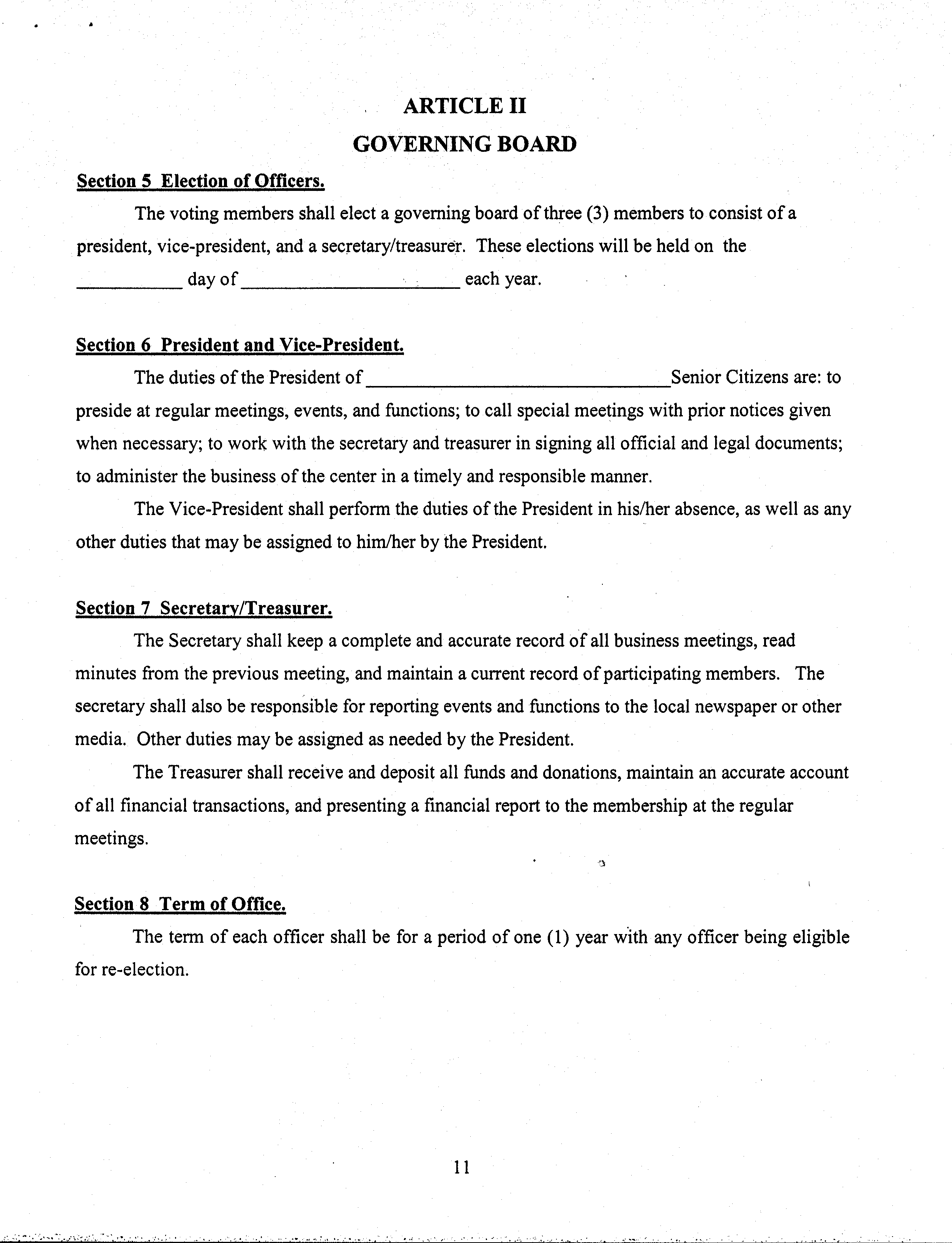 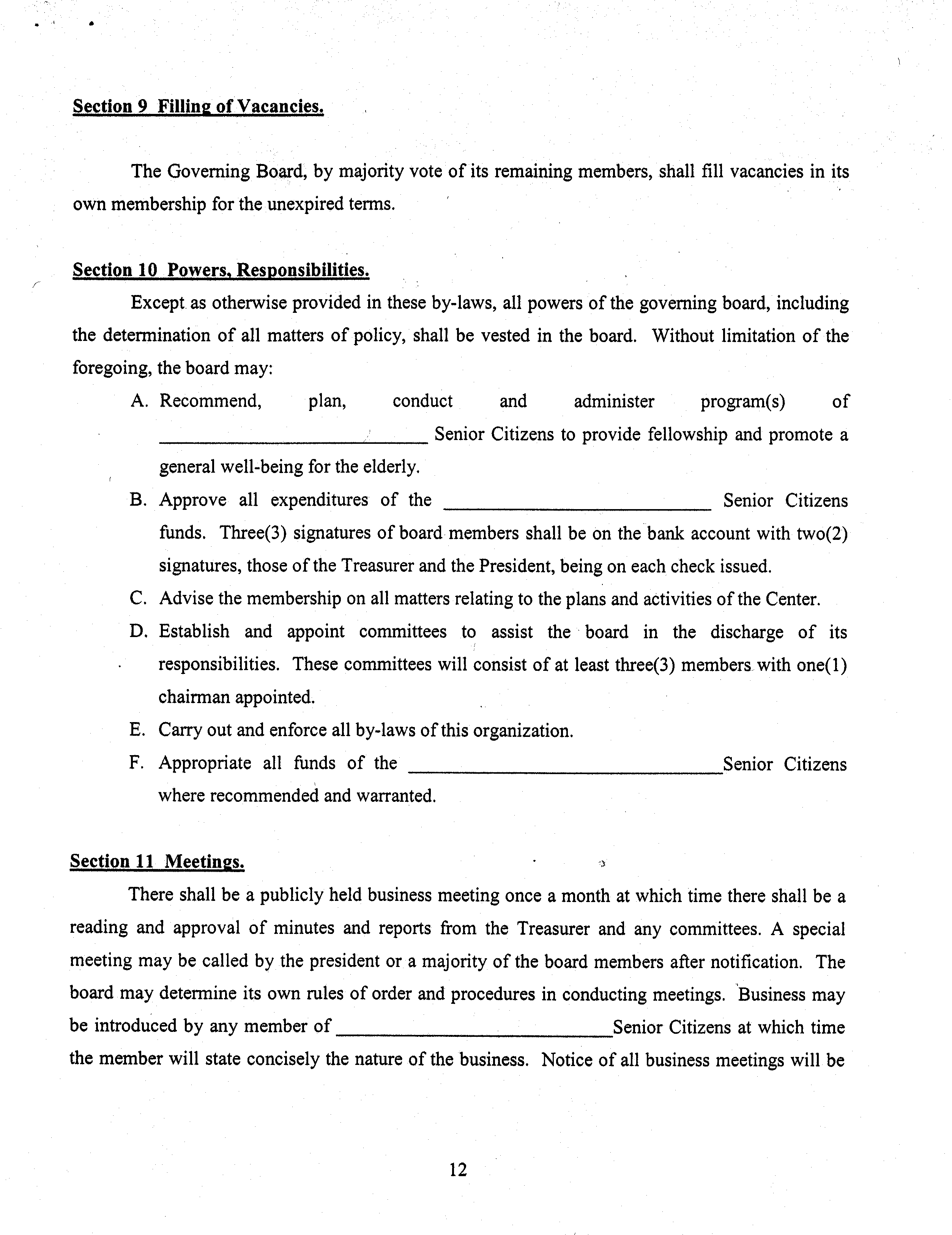 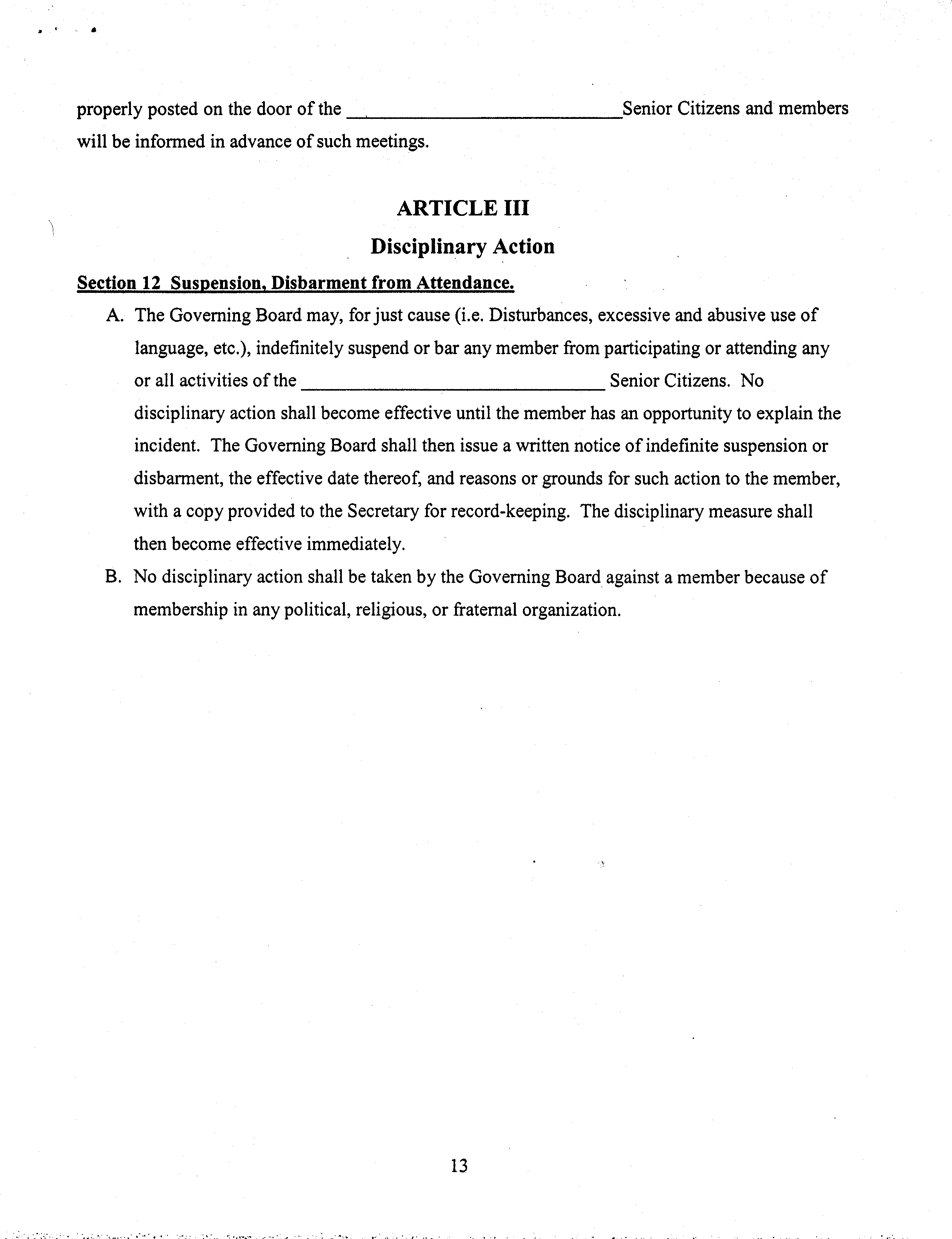 Name of CenterMailing Address                                                City                                    ZipCenter Telephone Number                                                          Center Fax NumberContact Person                                                EMAIL (REQUIRED)Address of Contact Person                               City                                     ZipTelephone of Contact PersonITEM(S)If insurance, please specify what kind of insurance.  No personnel costs will be allowed.COST1.2.3.4.5.6.7.8.9.10.TOTAL AMOUNT REQUESTED